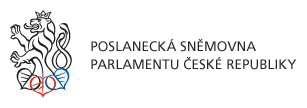 POZVÁNKA NA SEMINÁŘkonaný pod záštitou poslance MUDr. Vladimíra Zlínského, člena sněmovního podvýboru pro elektronizaci ve zdravotnictví a pro evropskou zdravotní legislativuVakcinace proti onemocnění COVID-19 - současný pohledVážení kolegové, přátelé a zájemci o uvedenou problematiku, 	dovolte mi, abych Vás pozval na odborný seminář, který se bude věnovat analýze protikovidových opatření v ČR, se zaměřením na problematiku účinnosti a bezpečnosti vakcinace včetně prezentace konkrétních klinických případů z lékařské praxe. Tématem semináře bude jak odborné posouzení praktických postupů v době covidové krize, tak návrhy doporučení, jak postupovat v případné podobné krizi v budoucnu. Přednášející:prof. MUDr. Jiří Beran, CSc.plk. v.v. prof. MUDr. Roman Prymula, CSc., Ph.D.   prof. RNDr. Jaroslav Turánek, DSc.RNDr. Tomáš Fürst, Ph.D.RNDr. Karel Drbal, Ph.D.JUDr. Vladana Vališová, LL.M.MUDr. Vladimír ČížekMUDr. Jana GandalovičováMUDr. Jaroslava ChlupováKdy: 20. listopadu 2023 od 10 do 14 hodinKde: Poslanecká sněmovna, sál J 205, budova Sněmovní 1, Praha 1 Registrace účastníků: 9:30 - 10:00Svou účast, prosím, potvrďte na e-mail bondarenkovav@psp.cz (tel.: 777 036 695) Při vstupu do Poslanecké sněmovny budete požádáni o předložení občanského průkazu.Na setkání s Vámi se těšíMUDr. Vladimír Zlínskýposlanec